О мерах по безаварийному пропуску 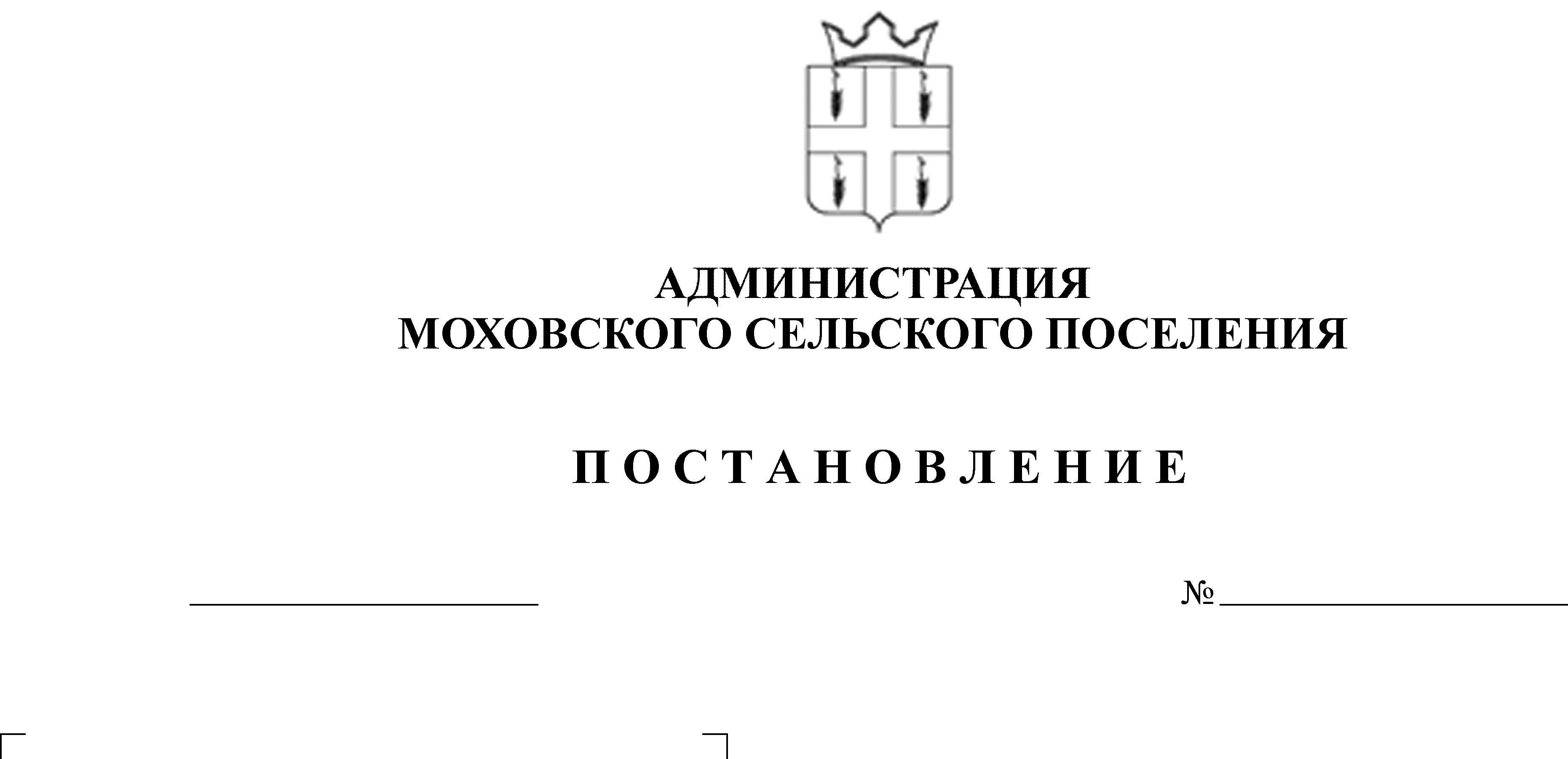 весеннего половодья и паводка в 2015 годуВ целях организации работ по безопасному пропуску паводковых вод, защите населения, предупреждению затопления территорий, населенных пунктов и объектов экономики, руководствуясь частью 2 статьи11, частью 1статьи 4.1 Федерального закона от 21 декабря 1994 года № 68-ФЗ «О защите населения и территорий от чрезвычайных ситуаций природного и техногенного характера», пунктом 7 части 1 статьи 15 Федерального закона от 06 октября 2003 года № 131-ФЗ «Об общих принципах организации местного самоуправления в Российской Федерации» и на основании постановления администрации Кунгурского муниципального района от 02  марта 2015 года № 66-01-10 «О мерах по безаварийному пропуску весеннего половодья и паводка в 2015 году»Администрация Моховского сельского поселения ПОСТАНОВЛЯЕТ:1. Утвердить План закрепления ответственных должностных лиц за пропуск половодья по потенциально опасным гидротехническим  сооружениям на территории Моховского сельского поселения весной 2015 года.2. Утвердить План привлечения инженерной техники, автотранспорта, плав средств для проведения противопаводковых мероприятий на территории Моховского сельского поселения.3. Утвердить Смету расходов на весенний паводок 2015 года Моховского сельского поселения.4. Утвердить Перечень пунктов временного размещения населения  на территории Моховского сельского поселения.5. Утвердить План эвакуации населения из зон Затопления (подтопления) на территории Моховского сельского поселения.6. Обнародовать данное постановление согласно Устава МО «Моховское сельское поселение».7. Контроль за исполнением данного постановления оставляю за собой.Глава Моховского сельского поселения                                                                               В.Н.Мальцев                                                                                                                                                              УТВЕРЖДЕН:                                                                                                                                                              постановлением администрации                                                                                                                                                                                                                                                                                                                                                                                                                  Моховского сельского поселения                                                                                                                                                                                                от 03.03.2015 № 28  ПЛАНзакрепления ответственных должностных лиц за пропуск половодья по потенциально опасным гидротехническим сооружениям на территории Моховского сельского поселения                                                                                                                                                               УТВЕРЖДЕН:                                                                                                                                                                        постановлением администрации                                                                                                                                                               Моховского сельского поселения                                                                                                                                                               от 03.03.2015 № 28ПЛАНпривлечения инженерной техники, автотранспорта, плавсредств для проведения противопаводковых мероприятийна территории Моховского сельского поселения                                                                                                                                                           УТВЕРЖДЕНА:                                                                                                                                                           постановлением администрации                                                                                                                                                           Моховского сельского поселения                                                                                                                                                           от 03.03.2015 № 28                                                                                                                                                                                                                                 СМЕТАрасходов на весенний паводок  2015 годаМоховского сельского поселения                                                                                                                                                          УТВЕРЖДЕН:                                                                                                                                                           постановлением администрации                                                                                                                                                                                     Моховского сельского поселения                                                                                                                                                           от 03.03.2015 № 28ПЕРЕЧЕНЬпунктов временного размещения (ПВР) населения на территорииМоховского сельского поселения весной 2015 года                                                                                                                                                             УТВЕРЖДЕН:                                                                                                                                                                постановлением администрации                                                                                                                                                                                                                                                                                                                                                            Моховского сельского поселения                                                                                                                                                               от 03.03.2015 № 28                           ПЛАНэвакуации населения из зон затопления (подтопления) на территории Моховского сельского поселения  Месторасположение объекта  Сведения о техническом  состоянииГотовность к пропуску половодьяФ.И.О ответственного, должность, телефон (рабочий, домашний, мобильный)1. Пешеходный подвесной мост через р. Бабка (д. Липово – пос. Бабина Гора)готовАдминистрация Моховского сельского поселенияГлава поселения Мальцев В.Н.Т.р. 4-44-98Т. 890283888812. ГТС левый берег р. Сылва (дамба в с.Сылвенск)готовООО «Комсервис»Т.р. 3-36-56, т.сот. 895194123763. Пешеходный мост через р. БабкаготовАдминистрация Моховского сельского поселенияГлава поселения Мальцев В.Н.Т.р. 4-44-98Т. 89028388881№ п/пНаименование предприятия (ИП)ФИО руководителя, телефонБульдозер(ед)Экскаватор(ед)Погрузчик(ед)Самосвал(ед)ГрузовойАвтомобиль(ед)Водовозная техника(ед)Автокран(ед)Лодки(ед)1.ИП Шестаков А.В.22.ООО «Комсервис»113.ИП Глухих Н.В.24.КГ МУП «Водоканал»1№ п/пМероприятияСумма (руб.)1.Расчистка заторов у пешеходного моста через р. Бабка70 0002.Очистка русла р. Бабка в районе автомобильного моста через р. Бабкасредства ИП Глухих Н.В.№ п/пНаселенный пункт, откуда планируется эвакуацияКоличество населения, подлежащего эвакуации(чел.)Пункт сбора(посадки на транспорт)Наименование организации,  здания, где расположен ПВРПолный адрес ПВР, телефонПланируемый срок эвакуации «Ч»+ (час)Расстоя-ние  до ПВР(км)Вмести-мость ПВР(чел)1.с. Сылвенск8с. СылвенскЦентр досуга Моховоес. Моховое,            ул. Молодежная,      д. 224-44-43«Ч»21782.д. Липово9д. ЛиповоЦентр досуга Моховоес. Моховое,            ул. Молодежная,      д. 224-44-43«Ч» +2151783.д.Дейково17д.ДейковоЦентр досуга Моховоес. Моховое,            ул. Молодежная,      д. 224-44-43«Ч» +2151784.д. Шаква 12д. ШакваЦентр досуга Моховоес. Моховое,            ул. Молодежная,      д. 224-44-43«Ч» +215178Населенный пунктКоличе-ствожилыхдомовКоличество населения подлежащего эвакуации из зон ЧС (чел.) по категориямКоличество населения подлежащего эвакуации из зон ЧС (чел.) по категориямКоличество населения подлежащего эвакуации из зон ЧС (чел.) по категориямКоличество транспортных средств необходимых для эвакуации населения из зон возможных ЧС (ед.)Количество транспортных средств необходимых для эвакуации населения из зон возможных ЧС (ед.)Количество транспортных средств необходимых для эвакуации населения из зон возможных ЧС (ед.)Место эвакуацииОтветственные должностные лица, номера телефоновНаселенный пунктКоличе-ствожилыхдомоввсегоВ том числеВ том числеавтобусов грузовыхлегковыхМесто эвакуацииОтветственные должностные лица, номера телефоновНаселенный пунктКоличе-ствожилыхдомоввсеговзрослыедети до     14 летавтобусов грузовыхлегковыхМесто эвакуацииОтветственные должностные лица, номера телефоновс. Сылвенск5862ЦД МоховоеГлава сельского поселенияМальцев В.Н.т. 4-44-98д. Липово1099-1ЦД МоховоеГлава сельского поселенияМальцев В.Н.т. 4-44-98д. Дейково5171431ЦД МоховоеГлава сельского поселенияМальцев В.Н.т. 4-44-98д. Шаква5121021ЦД МоховоеГлава сельского поселенияМальцев В.Н.т. 4-44-98